ПРОЕКТ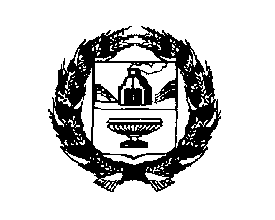 АДМИНИСТРАЦИЯ ПОДСТЕПНОВСКОГО СЕЛЬСОВЕТА РЕБРИХИНСКОГО РАЙОНА АЛТАЙСКОГО КРАЯПОСТАНОВЛЕНИЕ______________________                                                                            № ______с. ПодстепноеОб утверждении Положения об оплате труда рабочих,  обслуживающих аппарат Администрации Подстепновского сельсовета Ребрихинского района Алтайского края В соответствии с Трудовым кодексом Российской Федерации, Федеральным законом от 06.10.2003 № 131-ФЗ «Об общих принципах организации местного самоуправления в Российской Федерации», в целях упорядочивания оплаты труда рабочих,  обслуживающих аппарат Администрации Подстепновского сельсовета Ребрихинского района Алтайского края ПОСТАНОВЛЯЮ:1. Утвердить прилагаемое Положение об оплате труда рабочих, обслуживающих аппарат Администрации Подстепновского сельсовета Ребрихинского района Алтайского края.2. Обнародовать настоящее постановление на информационном стенде Администрации  сельсовета и  на официальном сайте Администрации Подстепновского сельсовета Ребрихинского района Алтайского края.3. Контроль за исполнением настоящего постановления оставляю за собой.Глава сельсовета                                                                               С.Е. СамусенкоАнтикоррупционная экспертиза муниципального правового акта проведена. Коррупциогенных  факторов  не  выявлено.Главный специалист Администрации сельсовета                                   Н.А. НовохацкихПриложениеУТВЕРЖДЕНОпостановлением Администрации Подстепновского сельсовета Ребрихинского района Алтайского краяот _______________ № ____ПОЛОЖЕНИЕ об оплате труда рабочих,  обслуживающих аппарат Администрации Подстепновского сельсовета Ребрихинского района Алтайского края 1. Настоящее Положение разработано в соответствии с Трудовым кодексом Российской Федерации и устанавливает систему оплаты труда, определяет условия и порядок выплат рабочим,  обслуживающих аппарат Администрации Подстепновского сельсовета Ребрихинского района Алтайского края.2. К категории рабочих, обслуживающих Администрацию Подстепновского сельсовета Ребрихинского района Алтайского края относятся водители, уборщики служебных помещений, истопники.3.  Оплата труда рабочих, обслуживающих аппарат  Администрации Подстепновского сельсовета Ребрихинского района Алтайского края состоит из  должностного оклада, премии, надбавок и материальной помощи.Месячная заработная плата рабочего полностью отработавшего за этот период норму рабочего времени и выполнившего норму труда (трудовые обязанности), не может быть ниже минимального размера оплаты труда, установленного Федеральным законом от 19.06.2000 № 82-ФЗ «О минимальном размере оплаты труда» без учета выплаты за работу в местностях с особыми климатическими условиями (районного коэффициента). В МРОТ не включаются компенсационные выплаты работнику за выполнение работ в условиях, отклоняющихся от нормальных (при выполнении работ различной квалификации, совмещения профессий, сверхурочной работы, работе в ночное время, выходные и нерабочие праздничные дни и при выполнении работ в других условиях, отклоняющихся от нормальных).3.1. Размеры должностных окладов установлены приложением к настоящему Положению.3.2. Водителю легкового автомобиля, обслуживающему аппарат  Администрации Подстепновского сельсовета Ребрихинского района Алтайского края выплачиваются:- премия в размере 105 % от должностного оклада;- надбавка за работу в оперативном режиме в размере 80% от должностного оклада.3.3. Уборщику служебных помещений, истопникам, обслуживающих аппарат Администрации Подстепновского сельсовета Ребрихинского района Алтайского края выплачивается:- ежемесячная премия в размере 100 % должностного оклада.Условиями ежемесячного премирования рабочих, обслуживающих аппарат Администрации Подстепновского сельсовета Ребрихинского района Алтайского края по результатам работы являются:- успешное, добросовестное и качественное исполнение должностных обязанностей;- соблюдение исполнительской дисциплины;- соблюдение правил внутреннего трудового распорядка;- соблюдение требований по охране труда и пожарной безопасности.Рабочим, обслуживающим аппарат Администрации Подстепновского сельсовета Ребрихинского района Алтайского края могут выплачиваться премии по итогам работы за год и единовременные премии. Премия по итогам года выплачивается в последнем месяце календарного года при наличии финансовых средств на конец года в пределах утвержденного фонда оплаты труда.Премирование работника за многолетний добросовестный труд осуществляется при наличии средств фонда оплаты труда в связи с юбилейными датами (50, 55, 60 и 65 лет), выходом его на пенсию.  Конкретный размер премий устанавливается главой сельсовета.При определении размера премии работнику основанием для понижения её размера (лишения премии) являются:- недостаточный уровень исполнительской дисциплины;- невыполнение или некачественное выполнение поручений руководства;- несоблюдение требований служебного распорядка;- ненадлежащее исполнение обязанностей, предусмотренных должностными инструкциями.3.4. Рабочим, обслуживающим аппарат Администрации Подстепновского сельсовета Ребрихинского района Алтайского края выплачивается материальная помощь в размере двух должностных окладов один раз в год,Материальная помощь выплачивается  при предоставлении ежегодного оплачиваемого отпуска по заявлению работника о предоставлении отпуска.В исключительных случаях материальная помощь может выплачиваться в любое другое время календарного года на основании заявления работника по распоряжению главы сельсовета.Если материальная помощь не выплачивалась в течение календарного года, то она выплачивается в конце финансового года пропорционально времени, отработанному в текущем году. Дополнительных оснований для выплаты материальной помощи в этом случае не требуется.При увольнении работника материальная помощь, неполученная на момент увольнения, рассчитывается пропорционально отработанному времени из расчета 1/12 годового размера материальной помощи за каждый полный месяц работы в расчетном периоде и выплачивается вместе с окончательным расчетом в день увольнения.Материальная помощь, полученная в текущем году до увольнения, перерасчету и удержанию не подлежит.3.5. Рабочим, обслуживающим аппарат Администрации Подстепновского сельсовета Ребрихинского района Алтайского края установлен районный коэффициент 15 % к заработной плате (оплате труда), предусмотренной п. 3 настоящего Положения.________________________Приложениек постановлению Администрации Подстепновского сельсовета Ребрихинского района Алтайского краяот _______________ № ____Должностные оклады рабочих, обслуживающих аппарат Администрации Подстепновского сельсовета Ребрихинского района Алтайского края____________________№п/пНаименование должностиДолжностной оклад, руб.1Уборщик служебных помещений2549,002Истопник2550,00